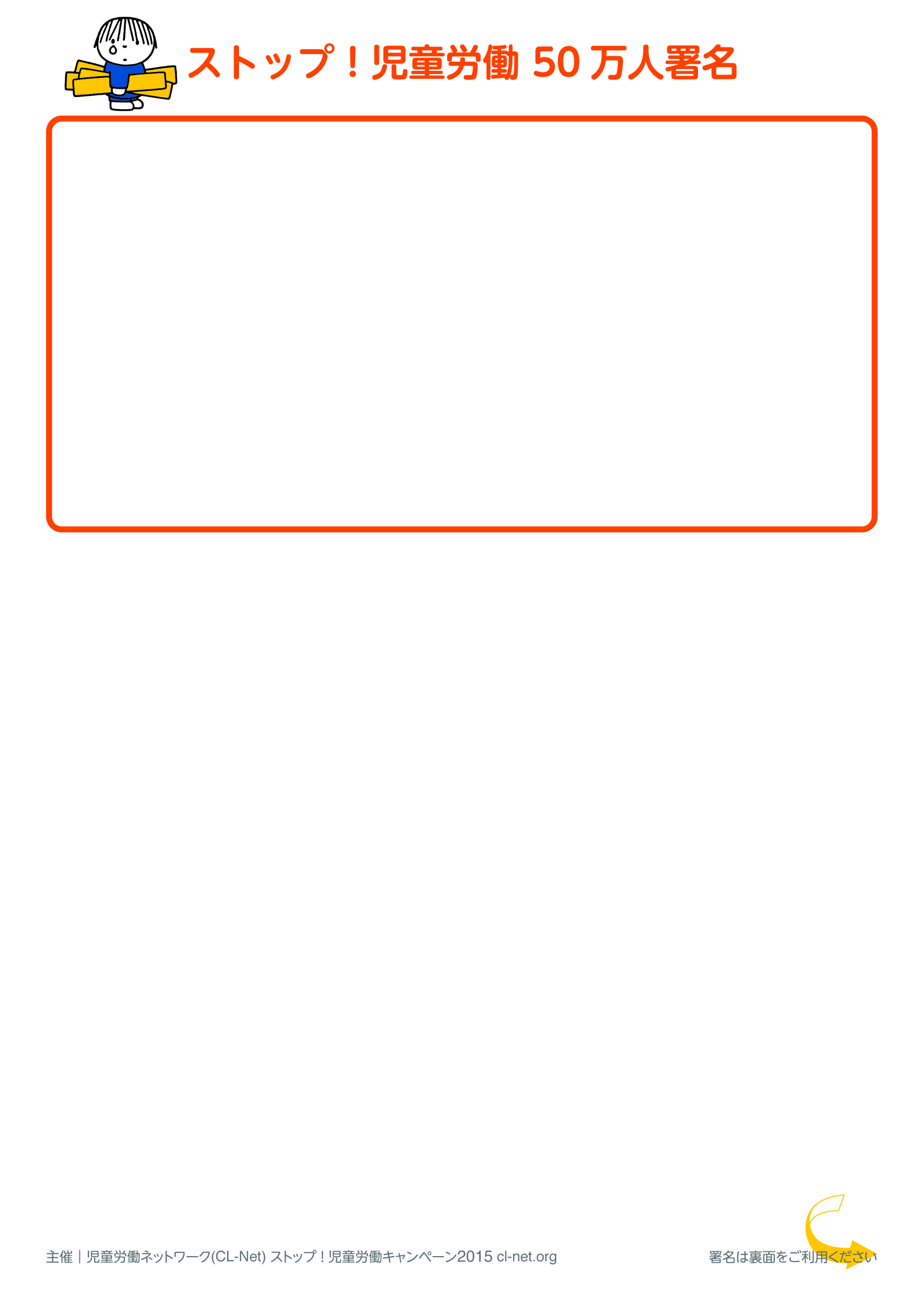 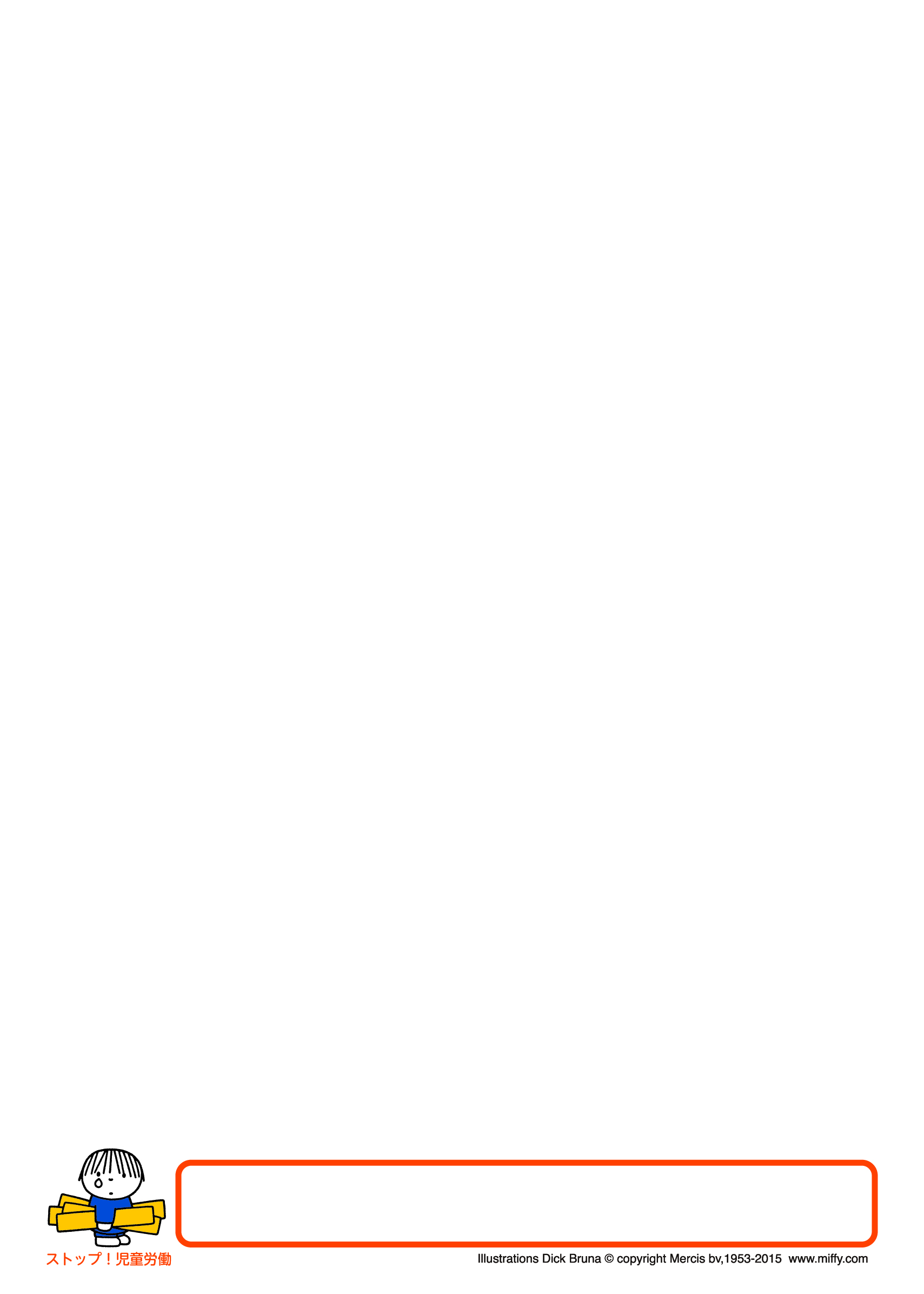 お名前都道府県メッセージ（任意）1234567891011121314151617181920